Great North Road,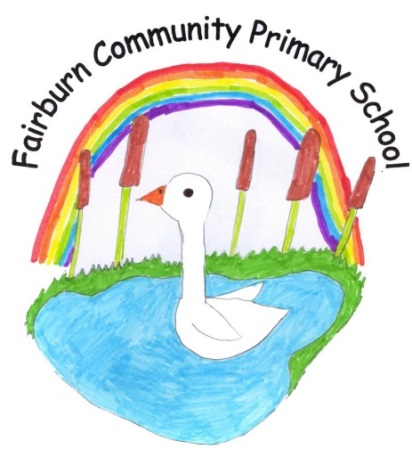 Fairburn,Knottingley, West Yorkshire.WF11 9JY.Tel\Fax 01977 672158E-mail: admin@fairburn.n-yorks.sch.ukHead teacher: Mrs Emma Cornhill.4th April  2022Dear Parent,We are pleased to say we are able to have the whole school participate in Forest School days again this year.A Forest School approach is defined as:‘An inspirational process that offers children regular opportunities to achieve, develop confidence and self esteem through hands on learning experiences in a local woodland environment, school grounds or local park’. (Developing a Forest School in EY provision.)We work with a specialist consultant in this area and we will be jointly delivering a series of outdoor sessions starting next week at Bishop Wood, Cawood. Please see the dates below-If your child is at Forest School for a full day, they will be provided with a packed lunch unless they usually bring their own to school. Your child will need jeans/ joggers, a long-sleeved t-shirt, a sweatshirt, a waterproof coat and wellies to protect them from the elements.A full Risk Assessment has been carried out which you are welcome to see on request.We think this will then add another element to our curriculum which will help build the children’s confidence, enable them to learn in the great outdoors and to enjoy being in the natural environment around them.If you have any questions, please pop in and have a chat with either Mr Wynne, Miss Grimshaw/Mrs Boldy or Mrs Clague.Yours faithfullyMrs Emma CornhillHead TeacherClassDatesTimeTwo- Y4/5/67th AprilWhole day- 9.30-2.30pm28th AprilWhole day22nd JuneWhole dayClass 1- Y2/329th AprilHalf days- 9.30-11.30am6th May20th May27th May10th June24th JuneFoundation/Y127th AprilFull days- 9.30- 2.30pm4th May25th May8th June23rd June6th July